She’ll Be Comin’ ‘Round The MountainTraditional 1890’s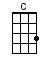 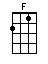 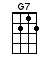 <EVERYBODY does actions on the red bolded words – what fun!>INTRO:  / 1 2 / 1 2 /[C] / [G7] / [C] / [C]She'll be [C] comin’ 'round the mountain when she [C]  comes (toot toot)She'll be [C] comin’ 'round the mountain when she [G7] comes (toot toot)She'll be [C] comin’ 'round the mountainShe'll be [F] comin’ 'round the mountainShe'll be [C] comin’ 'round the [G7] mountain when she [C] comes (toot toot)She'll be [C] drivin’ six white horses when she [C] comes (whoa back)She'll be [C] drivin’ six white horses when she [G7] comes (whoa back)She'll be [C] drivin’ six white horsesShe'll be [F] drivin’ six white horsesShe'll be [C] drivin’ six white [G7] horses when she [C] comes (whoa back, toot toot)Oh we'll [C] all go out to meet her when she [C] comes (hi babe)Oh we'll [C] all go out to meet her when she [G7] comes (hi babe)Oh we'll [C] all go out to meet herOh we'll [F] all go out to meet herYes, we'll [C] all go out to [G7] meet her when she [C] comes(hi babe, whoa back, toot toot)She'll be [C] wearin’ pink pyjamas when she [C] comes (wolf whistle)She'll be [C] wearin’ pink pyjamas when she [G7] comes (wolf whistle)She'll be [C] wearin’ pink pyjamasShe'll be [F] wearin’ pink pyjamasShe'll be [C] wearin’ pink py-[G7]jamas when she [C] comes (wolf whistle, hi babe, whoa back, toot toot)And she'll [C] have to sleep with grandma when she [C] comes (she snores!)And she'll [C] have to sleep with grandma when she [G7] comes (she snores!)And she'll [C] have to sleep with grandmaShe'll [F] have to sleep with grandmaYes she'll [C] have to sleep with [G7] grandma when she [C] comes (she snores, wolf whistle, hi babe, whoa back, toot toot)www.bytownukulele.ca